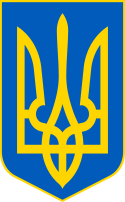 У К Р А Ї Н ААВАНГАРДІВСЬКА СЕЛИЩНА  РАДАОДЕСЬКОГО РАЙОНУ ОДЕСЬКОЇ ОБЛАСТІР І Ш Е Н Н Я    Про прийняття до комунальної власності Авангардівської селищної ради обладнання та матеріалів    З метою отримання у комунальну власність обладнання та матеріалів призначених для створення тимчасових пунктів обігріву та надання тимчасової підтримки населенню, що постраждало від військової агресії російської федерації та надзвичайних ситуацій, враховуючи пропозиції постійної комісії з питань комунальної власності, житлово-комунального господарства, благоустрою, планування територій, будівництва, архітектури, енергозбереження та транспорту, керуючись Законом України «Про місцеве самоврядування в Україні», Авангардівська селищна рада вирішила:Надати згоду на прийняття до комунальної власності Авангардівської селищної ради Одеського району Одеської області (23211248) шляхом безоплатної передачі обладнання та матеріалів від Департаменту соціальної політики Рівненської міської ради (03195441).Затвердити перелік матеріалів та обладнання яке приймається від Департаменту соціальної політики Рівненської міської ради (додаток № 1).Створити комісію з приймання-передачі обладнання та матеріалів (додаток №2).Комісії здійснити обстеження обладнання та матеріалів та скласти відповідні акти приймання передачі, та подати на затвердження черговій сесії Авангардівської селищної ради.Контроль за виконання вказаного рішення покласти на постійну комісію з питань комунальної власності, житлово-комунального господарства, благоустрою, планування територій, будівництва, архітектури, енергозбереження та транспорту.Селищний голова                                                               Сергій ХРУСТОВСЬКИЙ№1690-VIІІвід 27.01.2023Додаток №1 до рішення №1690-VIІІ від 27.01.2023Перелік матеріалів та обладнання яке приймається від Департаменту соціальної політики Рівненської міської ради:Секретар ради                                                         Валентина ЩУРДодаток №2 до рішення № 1690-VIІІ від  27.01.2023Комісія з приймання-передачі обладнання та матеріалів від Департаменту соціальної політики Рівненської міської ради до комунальної власності Авангардівської селищної ради Одеського району Одеської областіБерник І.Г. – голова постійної комісії з питань комунальної власності, житлово-комунального господарства, благоустрою, планування територій, будівництва, архітектури, енергозбереження та транспорту;Мурачева Д.В. – спеціаліст відділу бухгалтерського обліку та звітності Авангардівської селищної ради;Сирітка А.О – помічник голови Авангардівської селищної ради;Представник Департаменту соціальної політики Рівненської міської ради.Секретар ради                                                          Валентина ЩУРПредметКількість, штВартість в гривняхСума в гривняхРадіатор, масляний, зі штекером,1250 Вт56655,0133275,05Освітлення, світлодіодні лампи трубки,15Вт,230 В,1500Лм, Schuko (Тип F)56994,9534974,75Fan, башня, 81 см51325,876629,35Електричний розподільчий щит, 32 А, 1хСЕЕ416,8хSchuko (Тип F) 10 А17561,667561,66Гнучкий кабель, 5G6,СЕЕ432,1Р44,25м12960,972960,97Гнучкий кабель, 3G1.5, Schuko(Тип F),ІР44,10м10504,675046,70Гнучкий кабель, 3G1.5, Schuko(Тип F),ІР44,25м51163,635818,15Мережевий фільтр, Schuko(Тип F), на 6 роз., 1,5 м5230,101150,50Ліжко, сталевий каркас, розкладне, з матрацом, 80х200 см254272,85106821,25Подушка2599,952498,75Пухова ковдра25239,175979,25Простирадло50230,0311501,50Набір підодіяльників, з наволочкою50354,2117710,50Підлога, для тимчасово модульних будиночків520883,07104415,35Наліпка: Фінансується ЄС, 100х30 mm271,0728,89Наліпка: Фінансується ЄС, 500х150  mm1017,03170,30Модульні будиночки547314,06236570,30Всього:259583113,22